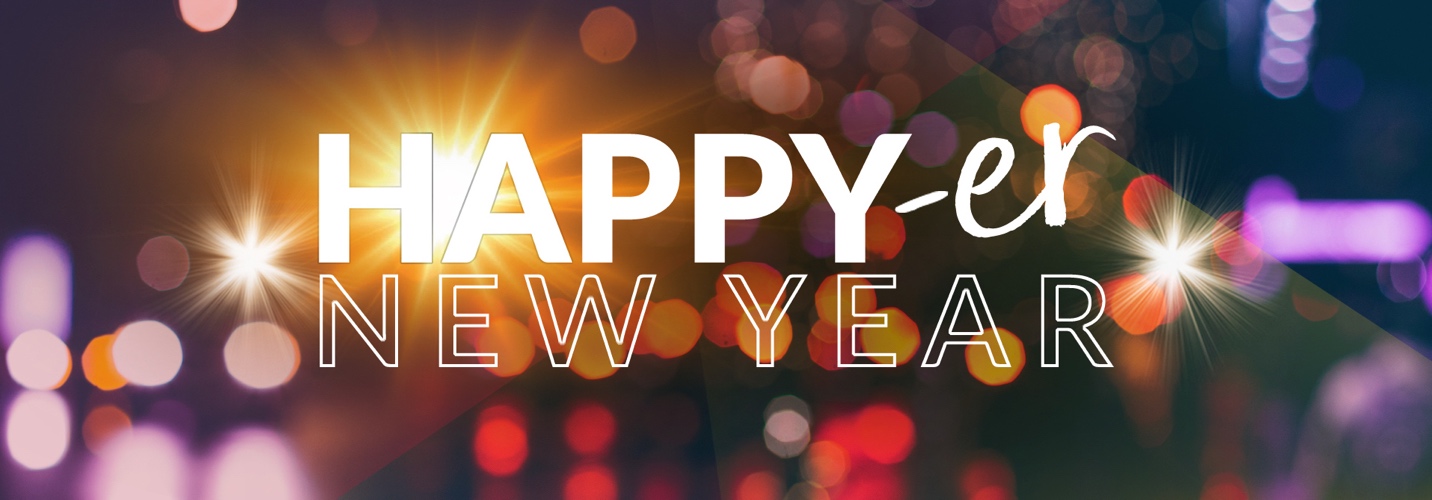 Week 3, Day 4

Yes, Adam’s one sin brings condemnation for everyone, but Christ’s one act of righteousness brings a right relationship with God and new life for everyone. Because one person disobeyed God, many became sinners. But because one other person obeyed God, many will be made righteous.
God’s law was given so that all people could see how sinful they were. But as people sinned more and more, God’s wonderful grace became more abundant. So just as sin ruled over all people and brought them to death, now God’s wonderful grace rules instead, giving us right standing with God and resulting in eternal life through Jesus Christ our Lord.
Romans 5:18-21

At The Ridge, our mission is to help people find and follow Jesus. As you read the next portion of this devotional, consider the FIND comments if you if you are exploring faith or helping others explore their faith. Use the FOLLOW section to help you take steps if you are currently following Jesus.
FIND: Who in your life needs to know God’s grace?  In what ways do you still need to know God’s grace?FOLLOW: Because Jesus obeyed God, we are made righteous.  In what areas of your life do you need to be more obedient to God?